Appendix B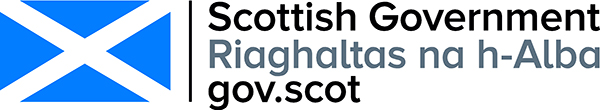 CONSULTATION ON THE REGULATION OF NON-SURGICAL COSMETIC PROCEDURESRESPONDENT INFORMATION FORMPlease Note this form must be completed and returned with your response.To find out how we handle your personal data, please see our privacy policy: https://beta.gov.scot/privacy/ 
Are you responding as an individual or an organisation?       Individual    OrganisationFull name or organisation’s namePhone number Address Postcode EmailThe Scottish Government would like your permission to publish your consultation response. Please indicate your publishing preference:   Publish response with name  Publish response only (without name)   Do not publish responseWe will share your response internally with other Scottish Government policy teams who may be addressing the issues you discuss. They may wish to contact you again in the future, but we require your permission to do so. Are you content for Scottish Government to contact you again in relation to this consultation exercise?   Yes   NoConsultation QuestionsWe seek views on the following four questions to be returned by 30 April 2020:1.	Do you agree that further regulation of non-surgical cosmetic procedures is needed? 2.	Do you agree that the carrying out of non-surgical cosmetic procedures (that pierce/penetrate the skin) by individuals who are not qualified healthcare professionals should be licenced under Part 1 of the Civic Government (Scotland) Act 1982? 3.	Do you agree that services provided by pharmacists who undertake independent healthcare practices (including non-surgical cosmetic procedures), outwith the terms of an NHS contract should be regulated by Healthcare Improvement Scotland?4.	Do you have any other comments?